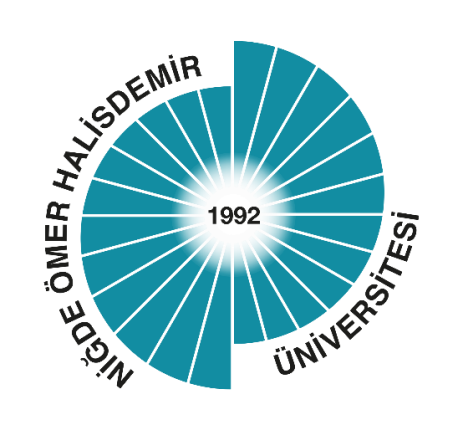 T.CNİĞDE ÖMER HALİSDEMİR ÜNİVERSİTESİNİĞDE ZÜBEYDE HANIM SAĞLIKHİZMETLERİ MESLEK YÜKSEKOKULUTIBBİ DOKÜMANTASYON ve SEKRETERLİK PROGRAMISTAJ DEFTERİÖĞRENCİNİN                                                                                                                                                                20…./20….STAJ YÜRÜTÜCÜSÜ VE GÖREVLERİ Staj yürütücüsü, staj yapılacak hastanenin Başhekimi veya Başhekim tarafından görevlendirilen kişilerdir.1- Staj esnasında öğrencilerin devam durumlarını ve davranışlarını denetler.2- Staj eğitiminin verimli olması için gerekli önlemleri alır.3- Stajla ilgili olarak staj yeri ve program başkanı arasındaki haberleşmeyi sağlar.4- Staj raporlarını veya staj değerlendirme formlarını öğrencinin çalışmasına uygun olarak 100 puan üzerinden değerlendirip program başkanına iletirSTAJYER ÖGRENCİNİN GÖREV VE SORUMLULUKLARI1) Staj yaptıkları süre içerisinde staj yerinde uygulanmakta olan çalışma ve disiplin düzenine uymakla yükümlüdürler.2) Stajlar sırasında Yükseköğretim Kurumlarındaki öğrencilerin kıyafetleriyle ilgili olarak konulan kurallara ve kurum personelinin uymak zorunda olduğu mevzuata uyarlar.3) Staj yerlerinde istenen işleri zamanında ve istenen şekilde eksiksiz olarak yaparlar.4) Stajda; kurum personeli ile ilişkilerinde ölçülü ve dikkatli davranırlar.5) Staj yerlerindeki her türlü araç ve gerecin dikkatli kullanılmasına azami özen gösterirler. Aksine hareket edenler meydana gelecek zararı öderler.6) Staj yerlerinden habersiz olarak ayrılamazlar. Çok zorunlu durumlarda uygun görülürse staj yürütücüsünden kısa süreler için izin alabilirler. 7) Staj yerlerini değiştiremezler ve stajı terk edemezler. Ancak gerekli durumlarda program başkanı ve/veya staj yürütücüsünün görüş ve izni alınarak staj yerlerini değiştirebilirler.8) Staj yerlerinde yapmış oldukları çalışmalarına ilişkin günlük notlar tutarlar. Bu notları mesai bitiminde Başhekim veya Başhekimin görevlendirdiği servis sorumlusuna imzalatırlar.NOT: Staj öğrencisinin görev ve sorumluluklarına dair bütün düzenlemeler Üniversitemiz Ön Lisans Staj Yönergesinde (http://www.ohu.edu.tr/zubeydehanimsaglikmyo/sayfa/staj-yonergesi) verilmiş olup bütün öğrencilerin yönerge kapsamında stajlarını tamamlamaları gerekmektedir.                                                        STAJYER ÖĞRENCİ DEĞERLENDİRME FORMU                                Öğrencinin 					          		İşyerininAdı-Soyadı		:					Kuruluş Adı	:Numarası			: 					Adresi		:Bölüm/Programı 		:			Staj Başlama Tarihi 	:					Tel.No.		:Staj Bitiş Tarihi		: 					E-Posta		:	Staj Süresi		:					Faks No.		:		Sayın İşyeri Yetkilisi,İşyerinizde staj süresini tamamlayan öğrencinin bilgi, beceri ve stajdan yararlanma derecesini ve ilişkileri ile davranışlarının niteliklerini belirleyebilmek için aşağıdaki tabloyu özenle doldurunuz.Değerlendirme Tablosu* Staj yapan öğrenciler üst üste veya staj dönemi boyunca staj süresinin % 20’ sinin bir gün fazlası devamsızlık yaptıkları takdirde stajları geçersiz sayılır. (NOHU Önlisans Yönergesinin Madde – 10/1-e) Bu durumdaki stajyer öğrencilerin isimleri Meslek Yüksekokul Müdürlüğüne bildirilir. Değerlendirmeyi Yapan Personelin;									Adı-Soyadı	:									 Unvanı		: 			                                                                                                             İmzası		: T.C. 	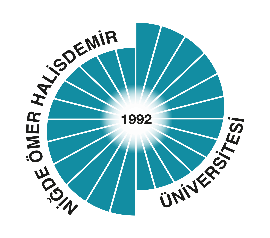 NİĞDE ÖMER HALİSDEMİR ÜNİVERSİTESİ   Niğde Zübeyde Hanım Sağlık Hizmetleri Meslek Yüksekokulu MüdürlüğüGÜNLÜK STAJ RAPORU                                                        T.C. 		                                                                 NİĞDE ÖMER HALİSDEMİR ÜNİVERSİTESİ                                                                                      Niğde Zübeyde Hanım Sağlık Hizmetleri Meslek Yüksekokulu MüdürlüğüAYLIK ÇALIŞMA PUANTAJ CETVELİ20…  ……………….. Ayı dönemine ait stajyer öğrenci aylık çalışma puantaj cetveli.İşletmenin / Kurumun Bilgileri:…………………………………Not-1	Puantaj cetveline çalışılan her gün en fazla 8 (sekiz) saat olarak işlenmeli, haftalık çalışma süresi 40 (kırk) saati geçmemelidir. Stajyerlerin fazla mesai veya gece vardiyalarında çalışması ek staj günü olarak sayılmaz. (Tatil günü çalışan işyerlerinde haftalık çalışma süresi 48 (kırksekiz) saattir)	Not-2	Çalışılan günler için (+) çalışılmayan günler için (-) hafta sonları için (X) işareti ile işaretlenmelidir.İş bu Aylık Çalışma Puantaj Cetveli yukarıda ismi / isimleri yazılı ……… adet stajyer öğrenciye / öğrencilere ait olup, tarafımızca düzenlenmiştir.    Tanzim Eden										   	     Staj Yeri Birim Amiri 	    …./…../20….											  …./…../20….  			Adı-Soyadı / İmzası										         Adı-Soyadı / İmzasıT.C. 	NİĞDE ÖMER HALİSDEMİR ÜNİVERSİTESİ    Niğde Zübeyde Hanım Sağlık Hizmetleri Meslek Yüksekokulu MüdürlüğüSTAJ DEĞERLENDİRME KOMİSYON KARARIÖzellikler*Değerlendirme Puanı*Değerlendirme Puanı*Değerlendirme Puanı*Değerlendirme Puanı*Değerlendirme PuanıÖzelliklerÇok İyi  (100-85)İyi(84-65)Orta(64-39)Geçer(40-30)Olumsuz(0-29)İşe İlgiİşin TanımlanmasıAlet Teçhizat Kullanma YeteneğiAlgılama GücüSorumluluk Duygusu Çalışma HızıUygun ve Yeteri Kadar Malzeme Kullanma BecerisiZaman/Verimli Kullanma Problem Çözebilme Yeteneğiİletişim Kurma Kurallara Uyma Genel DeğerlendirmeGrup Çalışmasına YatkınlığıKendisini Geliştirme İsteğiSTAJ ÇALIŞMASININ STAJ ÇALIŞMASININ STAJ ÇALIŞMASININ STAJ ÇALIŞMASININ Konusu :Konusu :Yapıldığı Tarih Gün Konusu :Konusu :Staj Yapan ÖğrencininOnaylayan Yetkilinin Onaylayan Yetkilinin Onaylayan Yetkilinin Adı Soyadı   :Numarası     : İmza            : Adı Soyadı  : İmza            :Kaşe            :Adı Soyadı  : İmza            :Kaşe            :Adı Soyadı  : İmza            :Kaşe            :Öğrencinin Adı-SoyadıÇALIŞMA GÜNLERİÇALIŞMA GÜNLERİÇALIŞMA GÜNLERİÇALIŞMA GÜNLERİÇALIŞMA GÜNLERİÇALIŞMA GÜNLERİÇALIŞMA GÜNLERİÇALIŞMA GÜNLERİÇALIŞMA GÜNLERİÇALIŞMA GÜNLERİÇALIŞMA GÜNLERİÇALIŞMA GÜNLERİÇALIŞMA GÜNLERİÇALIŞMA GÜNLERİÇALIŞMA GÜNLERİÇALIŞMA GÜNLERİÇALIŞMA GÜNLERİÇALIŞMA GÜNLERİÇALIŞMA GÜNLERİÇALIŞMA GÜNLERİÇALIŞMA GÜNLERİÇALIŞMA GÜNLERİÇALIŞMA GÜNLERİÇALIŞMA GÜNLERİÇALIŞMA GÜNLERİÇALIŞMA GÜNLERİÇALIŞMA GÜNLERİÇALIŞMA GÜNLERİÇALIŞMA GÜNLERİÇALIŞMA GÜNLERİÇALIŞMA GÜNLERİÇALIŞTIĞIÇALIŞTIĞIÖğrencinin Adı-Soyadı12345678910111213141516171819202122232425262728293031Saat ToplamıGün ToplamıStaj Dosyasının  Teslim Tarihi    :   ....... / ….. / 20.…                               Tıbbi Hizmetler ve Teknikler Bölümü Tıbbi Dokümantasyon ve Sekreterlik Programı……………….………...nolu………………..………….. adlı öğrencinin yaptığı staj çalışması   ....... / ….. / 20..…  tarihli toplantıda değerlendirilerek kabul edilmiştir/edilmemiştir.………………………………………………….. Staj Komisyonu……………………………     Başkan……………………………                                                                   ……………………………Üye                                                                                                       Üye